eSciDoc - The Open Source e-Research EnvironmenteSciDoc is an e-Research environment developed specifically for use by scientific and scholarly communities to collaborate globally and interdisciplinary. It comprises core functionality including a Fedora repository (eSciDoc Infrastructure), a set of complementing services (eSciDoc Services), and application build on top of the infrastructure and the services (eSciDoc Applications) that enable innovative e-Research scenarios. Scientists, librarians, and software developers can work with research data, create novel forms of publications, and establish new ways of scientific and scholarly communication.The project was funded by the Federal Ministry of Education and Research from 2004-2009. After the end of the funding phase, the two project partners Max Planck Digital Library and FIZ Karlsruhe took over the further financing of the project from their own funds.Project PartnersSoftwareThe software is available as open source software. The development of the eSciDoc Infrastructure ended in 2012. We do not recommend using the software for new projects due to security issues. Some eSciDoc applications are still under active development, including PubMan. Please contact the Max Planck Digital Library to learn more about reuse options for the software.Selected PublicationsMalte Dreyer, Ulla Tschida, Natasa Bulatovic, Matthias Razum. 2007. eSciDoc - a Scholarly Information and Communication Platform for the Max Planck Society. In: German e-Science Conference, Baden-Baden.Matthias Razum, Frank Schwichtenberg, Rozita Fridman. 2007. Versioning of Digital Objects in a Fedora-based Repository. In: German e-Science Conference, Baden-Baden.Matthias Razum, Frank Schwichtenberg, Steffen Wagner, Michael Hoppe. 2009. eSciDoc Infrastructure: A Fedora-Based e-Research Framework. M. Agosti et al. (Eds.): ECDL 2009, LNCS 5714, pp. 227-238.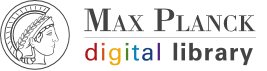 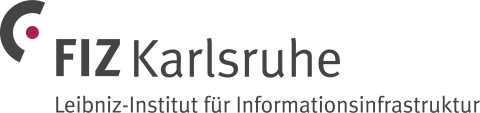 Max Planck Digital Library
www.mpdl.mpg.de FIZ Karlsruhe – Leibniz Institute for Information Infrastructure
www.fiz-karlsruhe.de